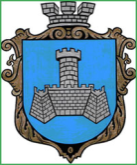 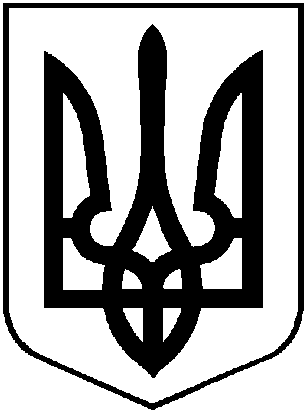 УКРАЇНАВІННИЦЬКОЇ ОБЛАСТІМІСТО ХМІЛЬНИКРОЗПОРЯДЖЕННЯМІСЬКОГО ГОЛОВИвід  «22» червня 2023 року                                                                                №298-рПро поїздку до  аквапарку «Маяк» дітей та їх законних представників із сімей загиблих (померлих) учасників АТО/ООС, осіб, які брали участь у здійсненні заходів іззабезпечення національної безпеки і оборони, відсічі і стримування збройної агресії російської федерації на території України, зниклих безвісти за особливих обставин             З метою соціальної підтримки дітей із сімей загиблих (померлих) учасників АТО/ООС, осіб, які брали участь у здійсненні заходів із забезпечення національної безпеки і оборони, відсічі і стримування збройної агресії російської  федерації на території України,  зниклих безвісти за особливих обставин, керуючись ст. ст. 42, 59 Закону України «Про місцеве самоврядування в Україні»:Затвердити список дітей та їх законних представників із сімей загиблих (померлих) учасників АТО/ООС,  осіб, які брали участь у здійсненні заходів із забезпечення національної безпеки і оборони, відсічі і  стримування збройної агресії російської федерації на території України, осіб, зниклих безвісти за особливих обставин   для  участі у  поїздці до аквапарку «Маяк»  м. Вінниця згідно Додатку. Службі у справах дітей міської ради Хмільницької міської ради (Тишкевич Ю.І.), Хмільницькому міському центру соціальних служб (Войтенко Т.В.):2.1 організувати   поїздку  до  аквапарку «Маяк» м. Вінниця 23 червня 2023 року  осіб затверджених згідно Додадку до цього розпорядження;2.2 залучити  Громадську організацію «Спілка учасників АТО м. Хмільника та Хмільницького району» (за згодою) для забезпечення  перевезення дітей і їх законних представників до  міста Вінниці та  їх повернення до міста Хмільника;2.3 залучити  відділ психосоціальної підтримки Міжнародної організації з міграції (за згодою) для забезпечення  перебування дітей і їх законних представників в аквапарку «Маяк» у м. Вінниця. Під час проведення  заходу законним представникам дітей забезпечити дотримання ЗУ «Про затвердження Указу Президента України «Про введення воєнного стану в Україні» від 24.02.2022 року №64/2022 (зі змінами).Контроль за виконанням цього розпорядження покласти на заступника міського голови з питань діяльності виконавчих органів міської ради Сташка А.В.          Міський голова                                                                      Микола ЮРЧИШИНС.МАТАША. СТАШКОЮ.ТИШКЕВИЧН. БУЛИКОВАТ.ВОЙТЕНКОВ. ЗАБАРСЬКИЙ